05.03. – 19.03.2023./tylko do użytku wewnętrznego/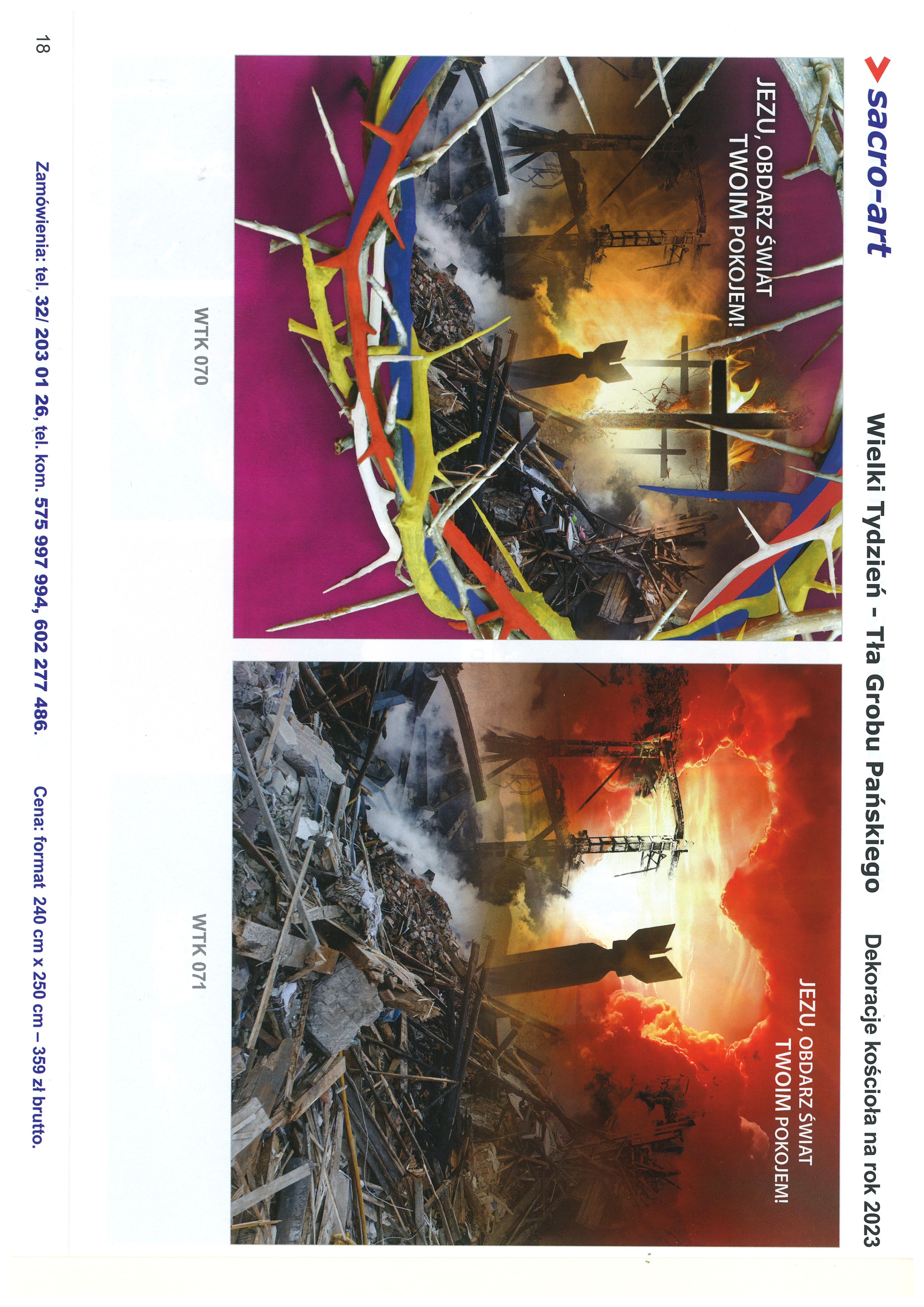 OGŁOSZENIA PARAFIALNE – 05.03. – 19.03.2022.*Serdeczne Bóg zapłać za Wasze modlitwy, prace i ofiary na rzecz
  naszej parafii i naszych kościołów.

*Zapowiedzi Przedślubne:
  Paulina Licznar, zam. w Czyżowicach
  i Piotr Licznar, zam. w Czyżowicach, zapowiedź I i II.
                                                            *Spotkania z dziećmi przygotowującymi się do 1 Komunii św.:   Niemysłowice – środa, 15 marca, godz. 17.35 – po Mszy 
   św. /w kościele/   Czyżowice – sobota, 18 marca, godz. 18.00/w kościele/.

*Spotkanie z kandydatami do Sakr. Bierzmowania
  (VI, VII i VIII kl. szk podst.): 
  Niemysłowice – piątek, 10 i 17 marca, godz. 18.00 
  /Msza św., Droga Krzyżowa i spotkanie w kościele/. 
  Czyżowice, sobota, 17 marca, godz. 17.45 (po Mszy św.)*W niedzielę, 5 marca, na prośbę Episkopatu Polski, odbędzie się 
   przy drzwiach kościoła, jak co roku w tym czasie, zbiórka ofiar 
   na rzecz Misyjnego Dzieła Pomocy – Ad Gentes. 
   Słowa „Ad Gentes” to nazwa Dekretu Soboru Watykańskiego II 
   o działalności misyjnej Kościoła (z 18 Listopada 1965 r.) 
   i w tłumaczeniu na język polski znaczą: „Do Narodów”. Oznacza to, 
   że Kościół jest misyjny i posłany przez Chrystusa do wszystkich narodów. 
   Dzieło to pomaga misjonarkom i misjonarzom z Polski, pracującym 
   w 99 krajach świata. Finansuje projekty edukacyjne, medyczne,  
   charytatywne i ewangelizacyjne na misjach. W ostatnich latach  
   wybudowano w ten sposób kilka przedszkoli i szkół w Afryce, 
   umożliwiając naukę ubogim dzieciom i sierotom. „Ad Gentes” prowadzi  
   świetlice dla dzieci ulicy w Ameryce Łacińskiej i Azji. Pomaga ofiarom 
   konfliktów zbrojnych, chorym na AIDS, gruźlicę, malarię i trąd. 
   Przekazuje misjonarzom środki na walkę z głodem i niedożywieniem. 
   Wspiera matki samotnie wychowujące dzieci, opuszczonych, 
   niepełnosprawnych i starszych. Za składane ofiary na rzecz Misyjnego 
   Dzieła Pomocy – Ad Gentes, serdeczne Bóg zapłać.
 PARAFIA ŚW. ANNY W NIEMYSŁOWICACH     
 /FILIA W CZYŻOWICACH PW. NAJŚWIĘTSZEGO SERCA PANA JEZUSA/
e-mail: parafianiemyslowice@op.pl; www.niemyslowice.infotel.: 601-861-252PORZĄDEK NABOŻEŃSTW  05.03. – 19.03.2023.  PORZĄDEK NABOŻEŃSTW  05.03. – 19.03.2023.  II NIEDZIELA WIELKIEGO POSTU, 5 marca/kolekta na potrzeby diecezji i Seminarium Duchownego/II NIEDZIELA WIELKIEGO POSTU, 5 marca/kolekta na potrzeby diecezji i Seminarium Duchownego/7.30Za + Cecylię Grzegocką w 1. r. śm. oraz + męża Józefa.9.15W Czyżowicach: Za ++ rodziców Marię i Władysława Sztechmiler 
                        oraz ++ dziadków.Wymiana Tajemnic Różańcowych                   Po Mszy św. „Gorzkie Żale”                                    11.00 Za + Michała Marszałek w 2. r. śm. oraz ++ z rodziny Marszałek, Kroczak i Lech.Wymiana Tajemnic Różańcowych                   Po Mszy św. „Gorzkie Żale”Poniedziałek, 6 marcaPoniedziałek, 6 marca17.00Za + Janinę Winiarską.Wtorek, 7 marcaWtorek, 7 marcaMsza św. nie odbędzie sięŚroda, 8 marca, Dzień KobietŚroda, 8 marca, Dzień Kobiet17.00Za ++ z rodziny Bałów, Makarewiczów i Dworzaków Czwartek, 9 marca      Czwartek, 9 marca      17.00Za + Franciszkę, Józefa i Michała Kwiatek, Kazimierę Szewczuk 
i Bożenę Kmuk.Piątek, 10 marcaPiątek, 10 marca16.30W Czyżowicach - Msza św. Szkolna:
Za + Katarzynę Chawarską, jej męża Bronisława oraz synów Jana i Zygmunta.                                 Po Mszy św. „Droga Krzyżowa”18.00Msza św. Szkolna: Za + Jana Piecha oraz + Gertrudę i Janinę.                                                     Po Mszy św. „Droga Krzyżowa”Sobota, 11 marcaSobota, 11 marca17.00W Czyżowicach: 
Za + Kazimierza Łabiak w 15. r. śm. oraz + mamę Ryszardę.III NIEDZIELA WIELKIEGO POSTU, 12 marcaIII NIEDZIELA WIELKIEGO POSTU, 12 marca7.30Za + Marię, Stanisława, Bożenę, Piotra, Edwarda, Albinę 
i Kazimierza Dobrzynieckich.9.15W Czyżowicach: Za ++ rodziców Julię i Alojzego Galik 
                        oraz rodzeństwo: Jana, Józefa i Marię Galik.                                                                    Po Mszy św. „Gorzkie Żale”11.00       Za + ojca Leszka Wybodeł w 6. r. śm.
Z podziękowaniem za otrzymane łaski, z prośbą o bł. Boże 
w rodzinie Fejdych.O bł. Boże dla Tomasza Jakwert z okazji 30. r. urodzin.
Za + Mariannę Działoszyńską w 1. r. śm.
Za ++ rodziców Julię i Karola Wiśniewskich, + rodzeństwo 
i ++ z rodziny.
Za + Władysławę, Józefa i Jerzego Niżyńskich oraz dziadków Niżyńskich i Karpińskich.Za + Mieczysława, Antoninę, Ignacego i Czesława Szwedów, Antoninę, Władysława, Franciszka i Ludwika Borejków, Magdalenę i Marię Sucheckie, Katarzynę i Stanisława Woźniaków i dusze 
w czyśćcu.
Za + Emilię i Władysława Koryzna.
Za + Jana Mandziej w 1. r. śm.
O zdrowie i bł. Boże dla Klary i Julii Krowickich oraz dla całej rodziny.                                            Po Mszy św. „Gorzkie Żale”Poniedziałek, 13 marcaPoniedziałek, 13 marca17.00Za + Janinę Winiarską.Wtorek, 14 marcaWtorek, 14 marcaMsza św. Nie odbędzie się.Środa, 15 marcaŚroda, 15 marca17.00Za + Józefa Sokołowskiego i ++ rodziców.Czwartek, 16 marcaCzwartek, 16 marca17.00Za + Janinę Winiarską.Piątek, 17 marcaPiątek, 17 marca16.30W Czyżowicach - Msza św. Szkolna: Za + Józefa Napieraj 
 i Józefa Szymoniak oraz ++ z rodziny Napieraj i Szymoniak.                                                             Po Mszy św. „Droga Krzyżowa”18.00Msza św. Szkolna: Za + męża Zbigniewa Koryznę, w dniu imienin oraz ++ rodziców Janinę i Rudolfa Koryzna, i siostrę Ludmiłę Krzyżanowską.                  Po Mszy św. „Droga Krzyżowa”Sobota, 18 marcaSobota, 18 marca17.00W Czyżowicach: 
O zdrowie i bł. Boże dla Anieli Licznar z okazji urodzin. IV NIEDZIELA WIELKIEGO POSTU - LAETARE, 19 marca/kolekta na potrzeby diecezji i Seminarium Duchownego/IV NIEDZIELA WIELKIEGO POSTU - LAETARE, 19 marca/kolekta na potrzeby diecezji i Seminarium Duchownego/7.30Za ++ rodziców Józefa, Reginę, Edwarda i Jadwigę oraz + Łucję Świtalską.9.15W Czyżowicach: Za + Barbarę Zając oraz ++ z rodziny i pokrewieństwa.
Za + Anielę i Adama oraz brata i bratową Licznar.Wymiana Tajemnic Różańcowych                   Po Mszy św. „Gorzkie Żale”11.00Za + Antoninę, Klemensa i Stanisława Jarzyckich, i + Józefa Wróblewskiego.
O zdrowie i bł. Boże dla Józefa Jankowskiego z okazji 
70. r. urodzin.Wymiana Tajemnic Różańcowych                   Po Mszy św. „Gorzkie Żale”